AGENDACall to OrderPledge of AllegianceAttendanceElection of Chair/Vice ChairPublic CommentAnnouncements:New Board Member – Barry Harris, representing Commissioner Michael Udine, District 3Approval of Minutes – December 1, 2017Park Manager’s Report – Tim Waln, Parks ManagerBond Construction Update – Jim Federici, P.E., Manager, Parks Planning and DesignParks Foundation Update – Parks StaffParks and Recreation Division Update – Dan West, DirectorOld BusinessNew Business	PAB Goals and Objectives: 2017 Review, 2018 DiscussionAdjournmentNext Meeting: 	Thursday, March 1, 2018, 6 p.m., followed by a Public Forum at 7 p.m.	T.Y. Park 	3300 N. Park Rd.	Hollywood, FL 33021	954-357-8811FridayJanuary 19, 20187:30 a.m.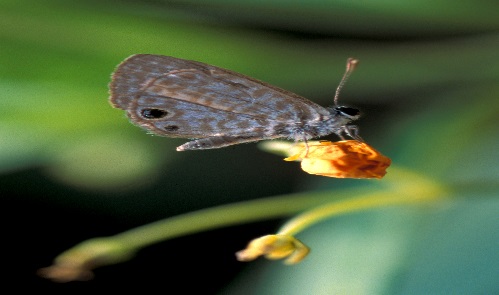 Tradewinds Park & StablesConference Room3600 W. Sample Rd.Coconut Creek, FL 33073